学生在教务系统打印学籍（在校）证明操作流程1.学生本人账号登陆教务系统2.点击首页右上角的主控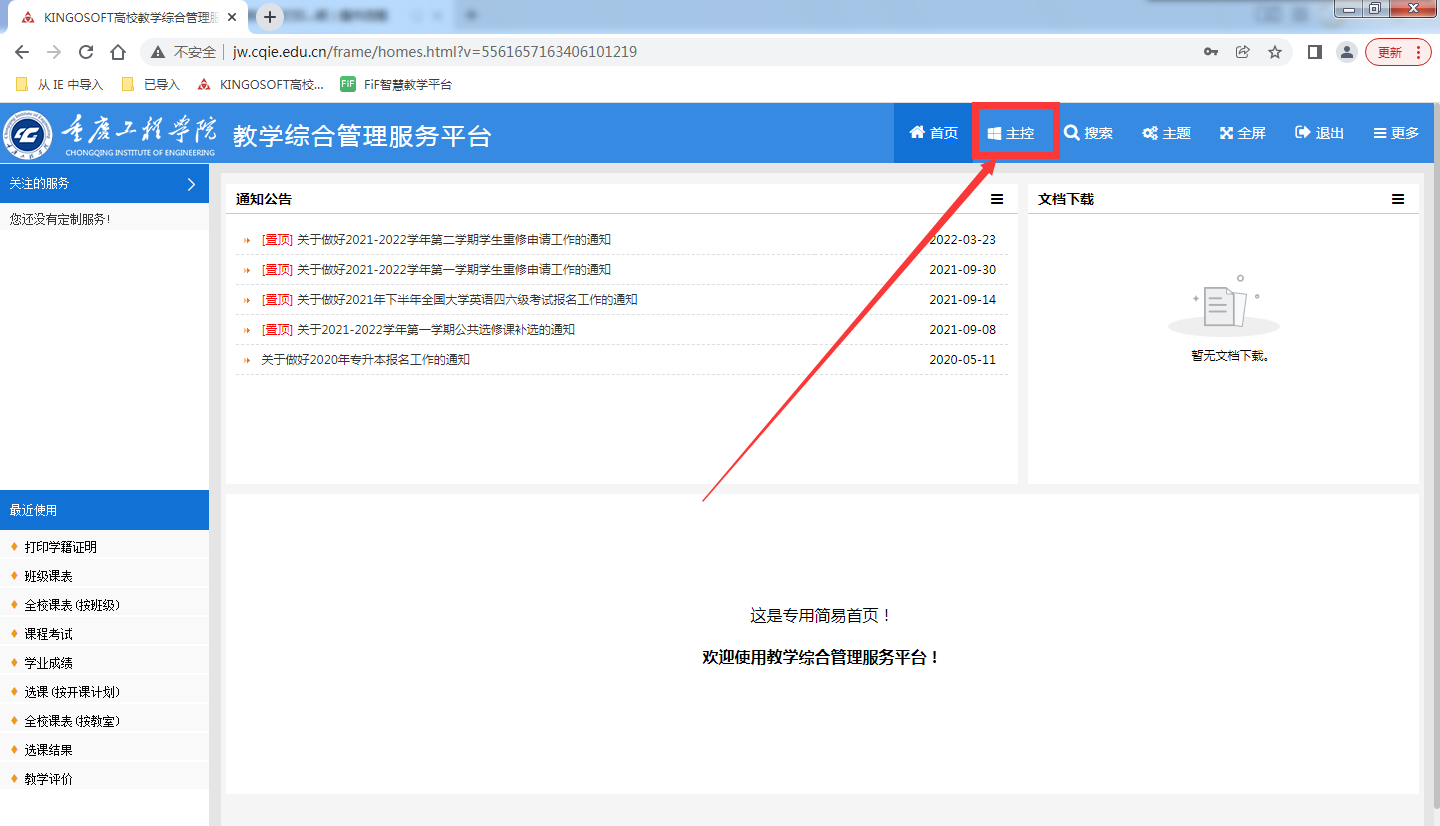 3.点击学籍信息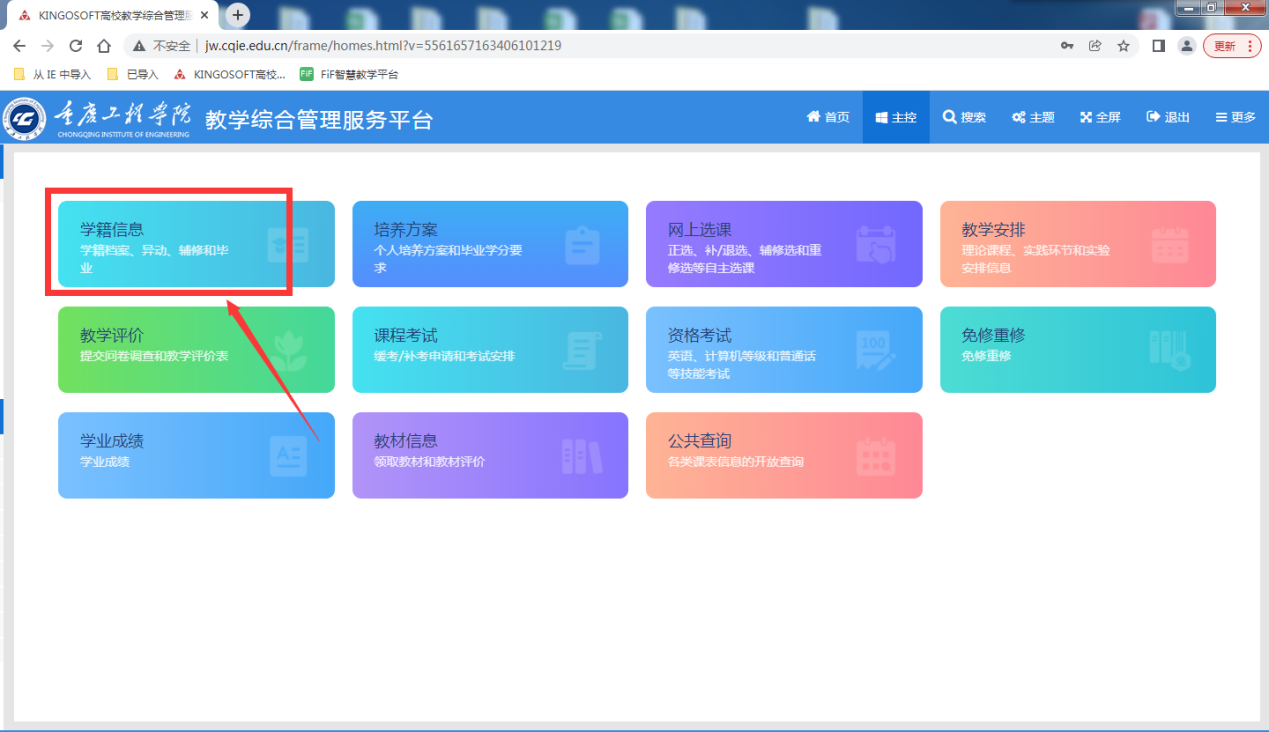 4.点击打印学籍证明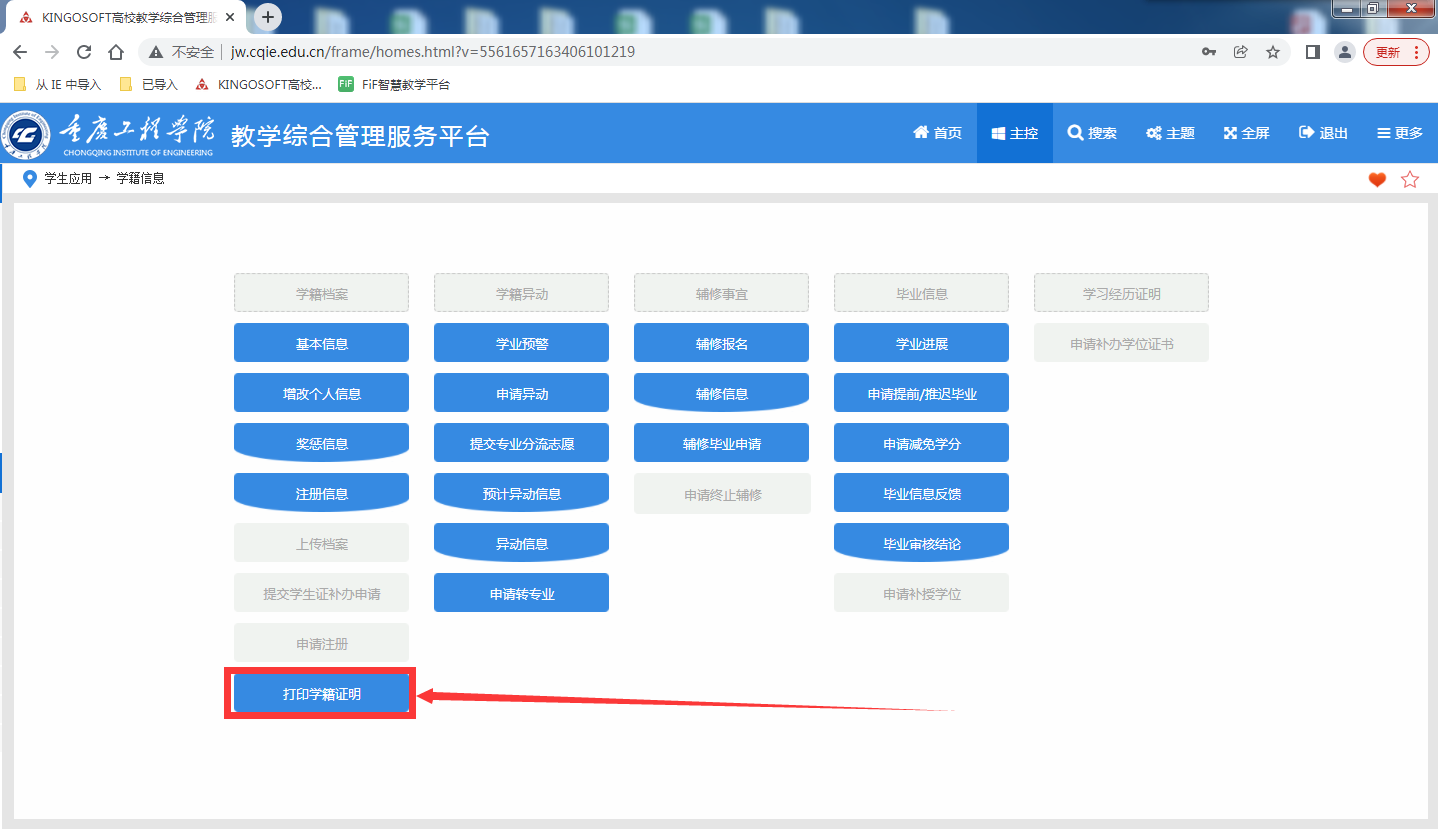 5.学生根据本人需要选择格式并在线打印（提供三种格式）。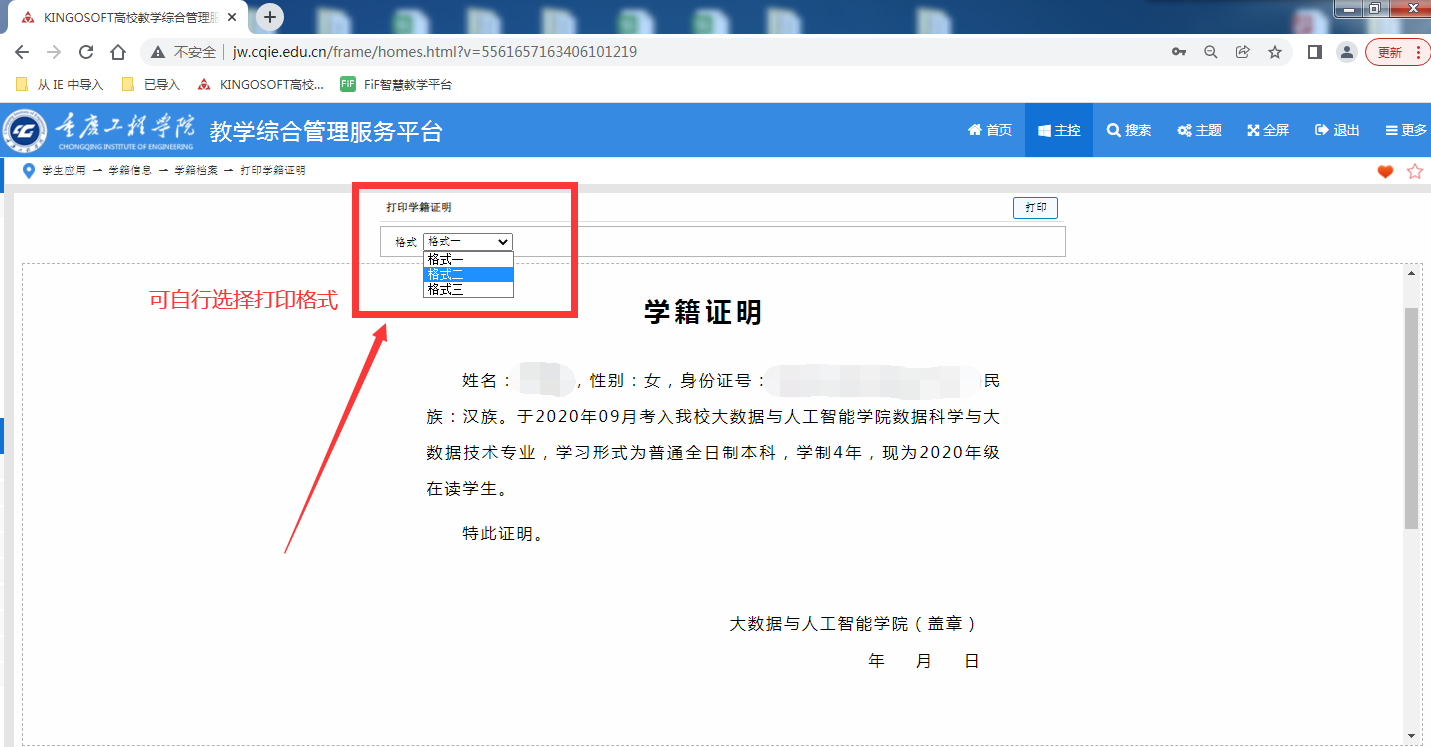 6.学生将打印好的学籍（在校）证明拿到各二级学院和教务处盖章。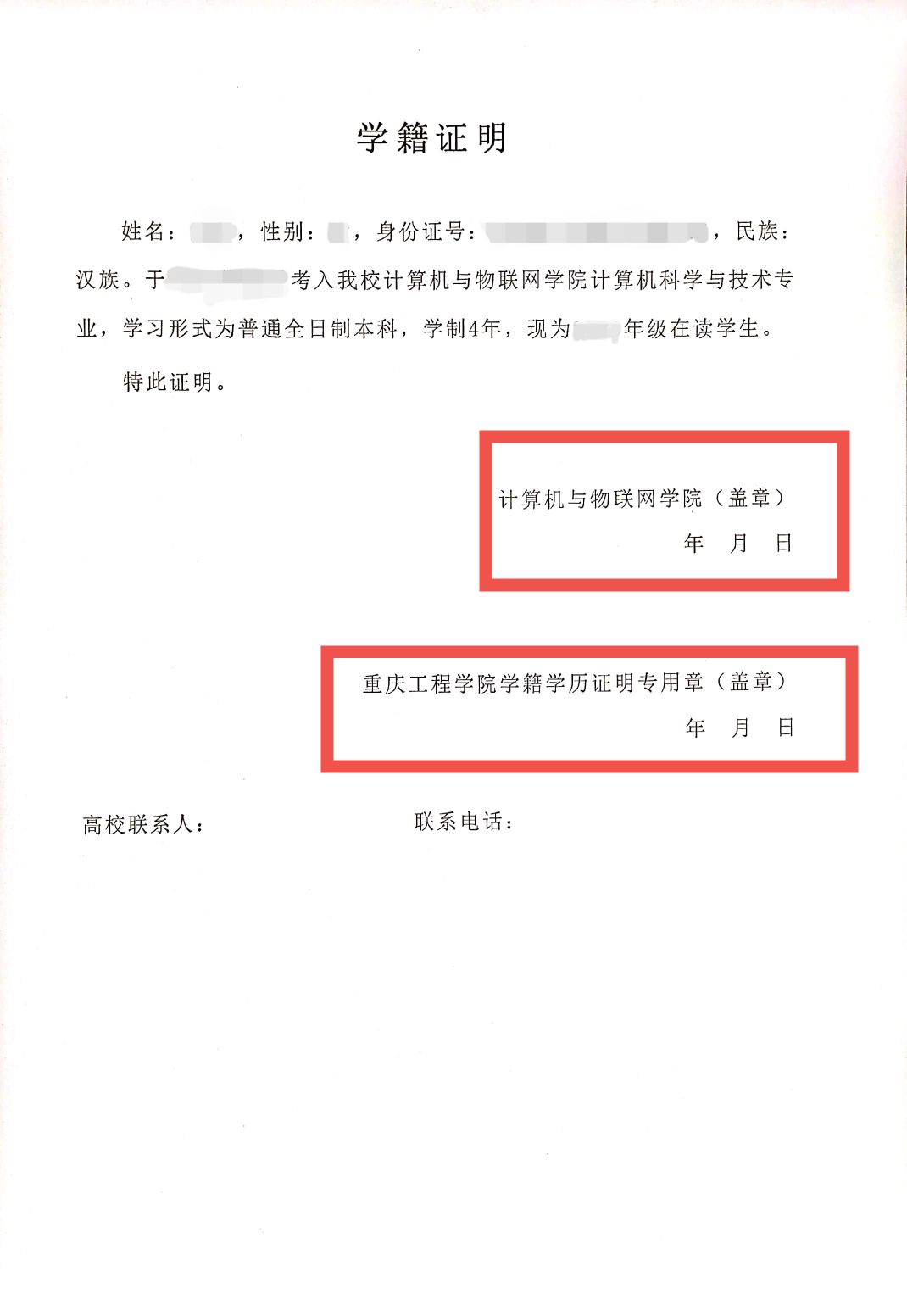 